Динамика облачного слоя Венеры по данным камеры VMC/VEXИ.В. Хатунцев, М.В. Пацаева, Л.В. Засова, Д.В. Титов, Н.И. Игнатьев, Д.А. Горинов, 
А.В. Тюрин.Институт космических исследований РАН. khatuntsev@gmail.comДанные: Камера VMC на борту «Венера-Экспресс» ЕКА, работая на орбите вокруг Венеры в течение 8 лет (2006-2013), получала изображения дневной, стороны  Венеры в трех спектральных диапазонах - UV (365 нм), VIS (513 нм) и NIR (965 нм),  соответственно, позволяя картировать  движение облачных деталей и получая поля горизонтальных скоростей в области верхней  границы облаков (702км),  внутри верхнего облачного  слоя  (603 км) и нижней границы верхнего или верхней границы среднего облачного слоя – (552 км). На 30ºS зональная скорость, направленная на запад, составляла 99,0 м/с в UV, 78,6 м/с в 513 нм и  67,5 м/с в NIR Ниже результат работы, предлагаемый в качестве основного по теме ВЕНЕРА-Д.  Использованы дополнительно 250 000 векторов скорости в VIS – канале (2002) Особенности динамики верхнего облачного слоя Венеры. Характеризуются следующими процессами: 1) циркуляцией по типу ‘ячейки Хэдли’ с прямой ветвью на верхней границе облачного слоя (702км), где поток направлен к S-полюсу. Возвратная ветвь – в области нижней границы (552 км), где горизонтальный поток направлен к экватору;2) термическими приливами. Зависимость скорости ветра от местного времени на верхней границе облаков определяется солнечным приливом, с глубиной в атмосфере влияние прилива ослабевает; 3) вариациями поглотителей в облачном слое.  Разность высот слоев VIS-NIR отличается менее чем на 1 км в начале миссии (минимум солнечного цикла) и растет до 8.5 км, в период, приближающийся к максимуму солнечной активности (Рис.1); 4) влиянием рельефа поверхности, гигантских горных массивов, таких, как Земля Афродиты; орографическими волнами, генерируемыми при обтекании атмосферным потоком горного массива. Наиболее ярко эффект поверхности проявляется в UV и NIR. 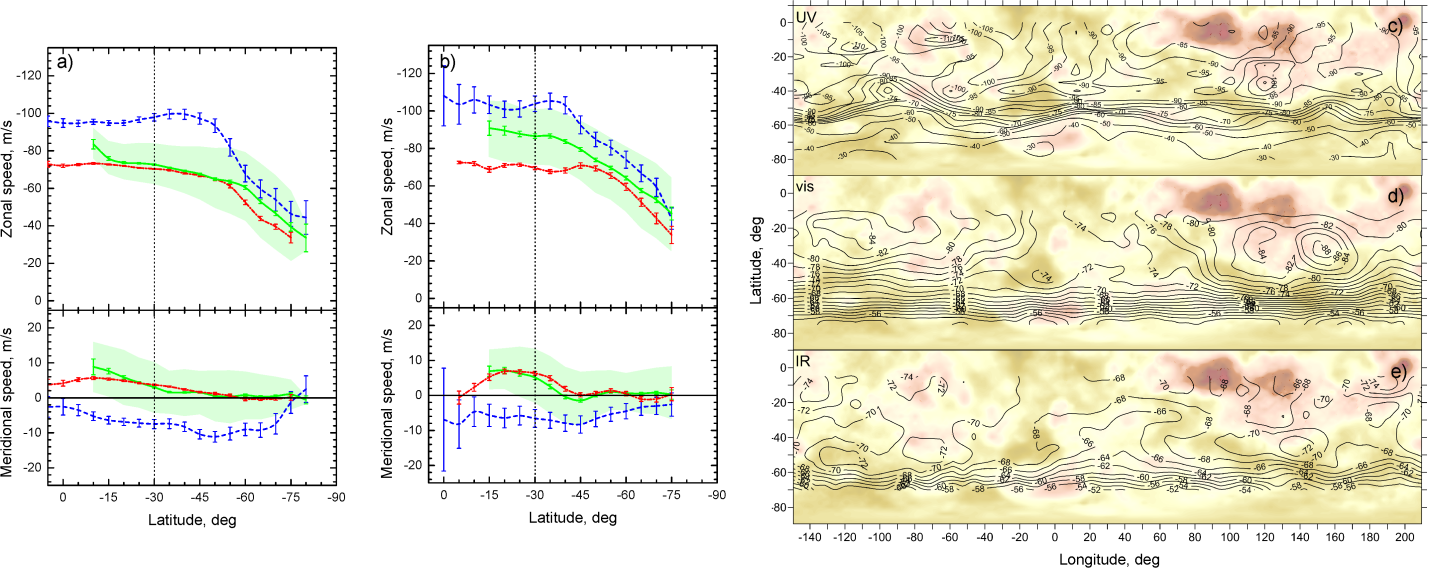    Рис. 1. Слева: Средние профили скорости ветра в первой (a) и второй (b) половине миссии «Венера-Экспресс», зональная скорость - вверху и меридиональная – внизу. Справа: Широтно-долготное распределение зональной скорости для трех каналов VMC, наложенное на топографическую карту Венеры.Публикация: Khatuntsev, I. V. et al. Winds From the Visible (513 nm) Images Obtained by the Venus Monitoring Camera Onboard Venus Express (2022). J. Geophys. Res.: Planets, 127. https://doi. org/10.1029/2021JE007032  Результат получен в рамках работ по теме «Венера-Д» (номер гос. регистрации 122042500018-9). ПФНИ 1.3.7.5. Планеты и планетные системы